Váš list číslo/zo dňa	 Naše číslo			Vybavuje/linka			Š.Bukovinka                                        			OcU/GyorgyB/2019/03	 	Balázs GYÖRGY		 11.06.2019Vec: Výzva na predloženie cenovej ponuky – zaslanieObec Šiatorská Bukovinka, ako verejný obstarávateľ si Vás dovoľuje požiadať o predloženie cenovej ponuky na predmet zákazky:„Fotokniha s témou: živé dedičstvo Novohradu“za účelom zistenia predpokladanej hodnoty zákazky (ďalej len PHZ).Uvedenú požiadavku Vám predkladáme v súlade s ustanovením § 6 zákona č. 343/2015 Z. z. o verejnom obstarávaní v znení neskorších predpisov (ďalej len zákon).Zároveň žiadame o predloženie neoverenej kópie oprávnenia na podnikanie v predmete zákazky a čestného vyhlásenia o tom, že nemáte zákaz účasti vo verejnom obstarávaní. Pokiaľ predložené ponuky nepresiahnu výšku finančného limitu zákaziek s nízkou hodnotou, Vaša ponuka bude zároveň slúžiť pre účely výberového konania.Ponuku je možné predložiť elektronicky na mailovú adresu balazs.gyorgy@filakovo.sk, alebo osobne v uzatvorenej obálke s označením: „Cenová ponuka – Fotokniha s témou: živé dedičstvo Novohradu“ do podateľne verejného obstarávateľa v termíne do 21.06.2019 do 11:00 hodiny.V rámci cenovej ponuky vyžadujeme predloženie cenovej ponuky, platnej do konca októbra 2019 podľa špecifikácie uvedenej v prílohe. Veríme, že sa verejného obstarávania zúčastníte a predložíte ponuku na požadovaný predmet obstarávania v súlade s touto výzvou a priloženou špecifikáciou.S pozdravom    						Ing. Peter Badinka 							      starosta obcePríloha č. 1: Špecifikácia predmetu zákazky pre účely zistenie PHZPríloha č. 2:  Loga INTERREGPríloha č. 3:  časť z dokumentácie s názvom „BRAND BOOK“ (týkajúce sa používania loga INTERREG)Príloha č.1:  Špecifikácia predmetu zákazky pre účely zistenia PHZ„Fotokniha s témou: živé dedičstvo Novohradu “Identifikácia verejného obstarávateľa:Názov verejného obstarávateľa: Obecný úrad, Šiatorská Bukovinka 41Sídlo: Šiatorská Bukovinka 41., 985 58 RadzovceIČO: 00316431Kontaktná osoba: Balázs GYÖRGYTel.: +421 918 602 511 E-mail: balazs.gyorgy@filakovo.skTyp zmluvy a predmet zákazky: Úspešnému uchádzačovi bude zaslaná Objednávka na predmet zákazky: „Fotokniha s témou: živé dedičstvo Novohradu“. Neoddeliteľnou súčasťou Objednávky budú všetky prílohy tejto výzvy na predloženie cenovej ponuky (t.j. Príloha č.1 - Špecifikácia predmetu zákazky pre účely zistenia PHZ, Príloha č.2 Logo INTERREG a Príloha č.3 -časť z dokumentácie s názvom „BRAND BOOK“ (týkajúce sa používania loga INTERREG)).Obec Šiatorská Bukovinka obstará fotoknihu s témou živé dedičstvo Novohradu ako propagačný materiál v rámci projektu s názvom Prezentácia kultúrneho dedičstva historického Novohradu presahujúceho hranice a dobu. Jedná sa o knihu plných fotografií s minimálnym textom. Kniha bude prevažne tvorená fotografiami od profesionálnych fotografov zo Slovenskej republiky a Maďarska. Kniha bude trojjazyčná (slovenský, maďarský a anglický jazyk). Témou knihy bude živé dedičstvo Novohradu, ktorá má zahŕňať odprezentovanie kultúrno-pamiatkových a prírodných hodnôt (živých a neživých) všetkých štyroch projektových partnerov: Mesto Fiľakovo, Šiatorská Bukovinka, Bükki Nemzeti Park Igazgatósága a mesto Bátonyterenye. Návrh na názov knihy v slovenskom jazyku je „Živé dedičstvo Novohradu“. Fotokniha bude mať 84 strán (podrobný rozpis viď. nižšie), formát cca. 240 x 320 mm (vnútro) na stojato, a bude obojstranne farebná. Bude mať prebal s uškami. Celkové množstvo 1000 kus. Podrobný popis predmetu zákazky:Celkové množstvo: 1000 kusovTechnické parametre knihy: Rozmery:
-     vnútro (šírka x výška): cca. 240 x 320 mm (t.j. kniha na stojato)-	tvrdý obal: cca. 245 x 325 mm -	prebal cca. (2x245+uši) x 325 mm Počet strán: počet vnútorných strán: min. 84 (obojstranná, farebná)počet strán obálky: 4 (jednostranná, farebná)počet strán prebalu: 4 (jednostranná, farebná)Väzba: V8Vnútro:Počet strán: min. 84Farebnosť: 4/4  - CMYK (4= plnofarebná), obojstrannáPapier: kriedový cca. 170 g/m2 (Artist Gloss)Vo vnútri fotoknihy uviesť aj logo INTERREG podľa prílohy č. 2Obálka: Počet strán: 4Farebnosť: 4/0  - CMYK/0 (4= plnofarebná) jednostrannáPapier: cca. 300 g/m2 (upresniť a odkonzultovať s tlačiarňou)Na obale uviesť aj logo INTERREG podľa prílohy č. 2Prebal:Formát: cca. 692 x 326 mmFarebnosť: 4/0 (jednostranný farebný), lesklýPapier: napr. ONL 170 gPovrchová úprava: lamino:1/0Na prebale uviesť aj logo INTERREG podľa prílohy č. 2Polepa laminovanie: áno - leskléPolep knižných dosiek: ánoTyp hrebeňu: rovný chrbátTyp dosky: kartónovéPresné technické parametre (ako napr. typ papiera)  knihy odporúčame odkonzultovať a upresniť s odborníkmi na tlač. Ak nastane zmena oproti hore uvedených parametrov zmenu dať odsúhlasiť Objednávateľovi (Obstarávateľovi). Iné podmienky:Predpokladaná cena vyhotovenia knihy zahŕňa aj náklady na nasledujúce služby:Text - napísanie textu do knihy: „Slovo na úvod“ -  má zahŕňať aj stručný popis o projekte z ktorého je financovaná aj predmetná fotokniha; ďalej, stručný popis o fotkách ktoré tvoria fotoknihu a o ich autoroch – rozsah cca. 2 normo-stranapomocou odborníkov na tému napísať stručné texty pod obrázky(pripravený text má odsúhlasiť Objednávateľ)preklad slovenského textu do maďarského a anglického jazyka -  rozsah cca. 2 normo-strana + preklad textov pod jednotlivými fotkamilektorovanie textov (slovenský, maďarský, anglický) - z jazykového ale aj odborného hľadiska (rozsah cca. 2 normo-strana + preklad textov pod fotkami)príprava mapy do knižky pomocou odborníkov na tému, grafický návrh vrátane obstarania podkladu potrebnej k príprave mapy, príprava mapy (graficky) na tlač,mapa bude umiestnená na jednej, alebo na dvoch vnútorných strán knihy  (nebude tvoriť zvlášť prílohu)obstaranie fotografií (nákup autorského práva) od profesionálnych fotografov - snímky z Medvešského fotomaratónu (resp. iné fotografie od víťazných autorov Medvešského fotomaratónu)Predpokladaný počet obstaraných fotografií cca. 100 kusov (kniha bude mať 84 strán).Témy fotografií: kultúrno-pamiatkové a prírodné hodnoty (živé a neživé),  nachádzajúce sa v katastrálnom území jednotlivých projektových partnerov, t.j.: katastrálne územie Bátonyterenye (Maďarsko)katastrálne územie Salgótarján – Baglyaskő (Maďarsko)katastrálne územie Sátorosbánya katastrálne územie Fiľakovo. Zoznam podrobnejších konkrétnych tém fotografií bude odovzdaný úspešnému uchádzačovi spolu s objednávkou. odborné poradenstvo – pomocou skupiny (malého počtu) odborníkov: zostava knihy, posúdenie úvodného textu, lektorovanie textov pod obrázkami, výber fotografií, odborné poradenstvo pri príprave mapy a pod.grafický návrh (vrátane obálky/prebalu) a grafické zalomenie fotoknihy (kompletné grafické spracovanie celej knihy, grafický návrh obálky a prebalu, kompletný dizajn knihy, v prípade potreby úprava fotografií* a pod., celková príprava textu (formátovanie, typografia)Poznámka: *fotky budú od profesionálnych fotografov, t.j. je predpoklad, že úprava fotografií nebude potrebná alebo len v minimálnom rozsahu.(texty pod fotkami píšu resp. lektorujú a prekladajú do ďalších jazykov odborníci na danú tému)príprava do tlače a tlačiarenské spracovanie fotoknihy - príprava kompletného materiálu (obálka prebal a vnútro) na tlačpridelenie ISBN kódu (bez poplatku)tlač fotoknihy podľa hore uvedených parametrov v štandardnej kvalite v celkovom množstve 1000 kusov.Termín a podmienky plnenia:Úspešný uchádzač po obdŕžaní objednávky sa zaväzuje:predložiť Objednávateľovi pripravené texty a vybrané fotografie na odsúhlasenie, pričom Objednávateľ sa zaväzuje zaslané materiály odsúhlasiť resp. pripomienkovať do 7 pracovných dní od doručenia,doklad o kúpe autorského práva všetkých v knihe použitých fotografií odovzdať Objednávateľovi, doručiť finálnu verziu fotoknihy v elektronickej forme Objednávateľovi na záverečnú autorizáciu,zabezpečiť tlač v štandardnej kvalite a parametroch zadaných vyššie                                    (v podrobnom popise zákazky) do 20 dní od schválenia tlačových pokladov Objednávateľom,doručiť finálnu verziu brožúr pripravených do tlačiarne v elektronickej forme Objednávateľovi, odovzdať dielo (v počte 1000 kusov + elektronická verzia) do 31. októbra 2019.Zdroj finančných prostriedkov: Interreg V-A Slovakia-Hungary Cooperation ProgrammeObsah ponuky:Oprávnenie na podnikanie Čestné vyhlásenie o zákaze účasti o vo verejnom obstarávaníCenová ponukaPríloha č.2:  Logo INTERREG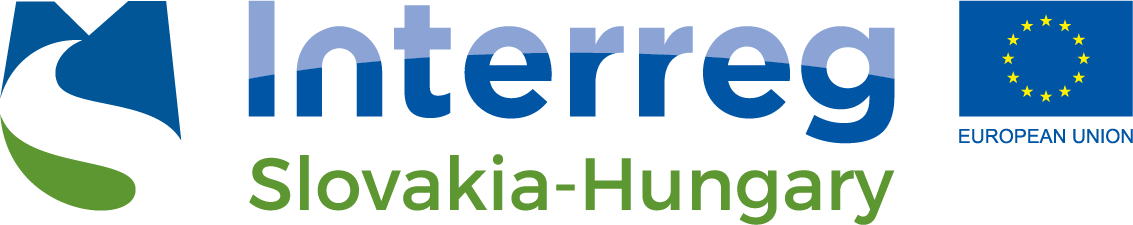 Príloha č.3:  časť z dokumentácie s názvom „BRAND BOOK“ (týkajúce sa používania loga INTERREG)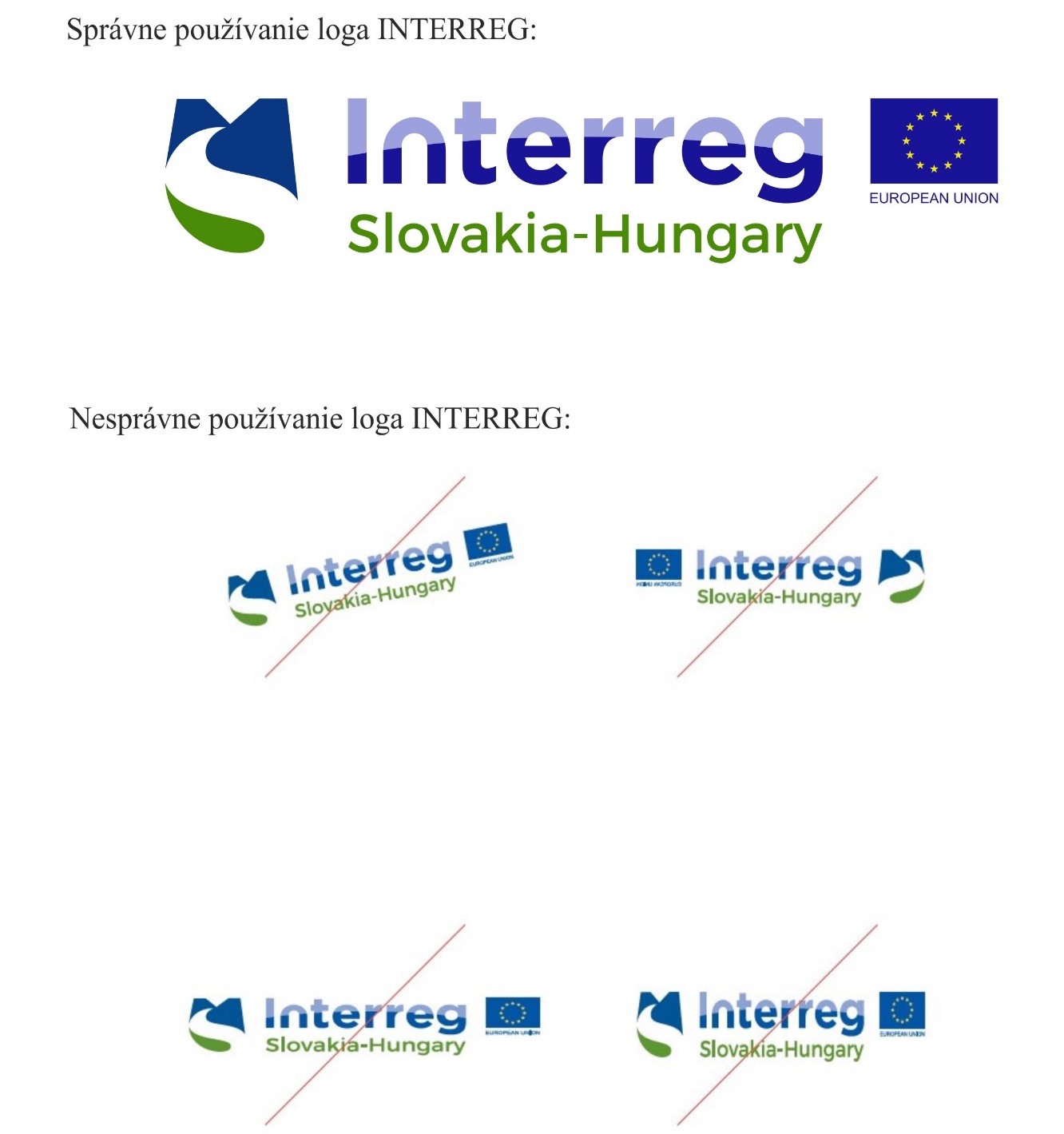 